BUSINESS SERVICES			Mandatory Focus Area: Customer ServiceWelcome.  This module will assist you to review and revise the content of the Mandatory focus area: Customer Service.  Each focus area prescribes the scope of learning for the HSC and is drawn from associated units of competency.   You will have studied one of these competencies, which address the scope of learning: BSBCUS201	Deliver a service to customersorBSBCUS301	Deliver and monitor a service to customersThis module is broken up into: Important notes Key terms and concepts Activities Putting the theory into practiceHSC Focus AreasHow to use the resource Work through the notes and the suggested activities.  Great revision techniques include working through how a problem is solved, explaining the concept, testing yourself and retrieving information from your memory.  Spread your revision over a number of sessions rather than sitting at one subject for lengthy periods.   Discuss your responses with your teacher, fellow students or an interested family member.  All images, apart from those acknowledged, are  NSW Department of Education. Important notes The HSC Content for this industry curriculum framework is organised into focus areas.  The outcomes of the mandatory focus area ‘customer service’ require that the student:explains the fundamental principles of quality customer serviceproposes appropriate responses to customer inquiries, feedback and complaintsapplies knowledge of workplace policies and procedures and industry standards to ensure quality customer service.You should use the information here as a prompt and guide when revising your study notes or text-book information or other resources provided by your teacher.  Customer serviceTypes of customersInternal - work colleagues who may require your services in some way in order for them to carry out their job.  This may include someone in the same office or department as you, or in another branch which could be in another state or even country.External - people from outside the business, who are either making enquiries or purchasing goods or services.  This may include members of the public or someone from another organisation.Organisational requirementsMost organisations have a policy or code of practice, dealing with quality customer service; in order to provide customers with prompt and efficient service for handling enquiries, making sales and monitoring customer feedback.  These would include an outline of expected standards of service, including courtesy, discretion, confidentiality and follow-up procedures.Customer service standards are often set in the organisation's vision and/or mission statement.  New employees often undergo an induction training course which may include information on:How to greet customersHow to answer the telephoneHow to deal with difficult customersWhere to get relevant informationWho to seek assistance fromPersonal presentation and dress standardsInterpersonal skillsIt is more expensive to find new customers than it is to retain existing customers.  Excellent customer service means that a business will stand out from its competitors; and satisfied customers will promote the business by word of mouth, which is the most effective form of promotion.Customer serviceImportant tips when dealing with customers/clients:First impressions are most important.Business success depends on the quality of the service.Ask questions to give the customer the opportunity to explain what they need; this makes them feel that their needs are important and also encourages them to become a repeat customer instead of a one-off customer.In a customer/client-focused organisation, employees listen to the customers for their input and feedback in order to ascertain what they consider is important about the products supplied or the way service is delivered.  Improvements can then be made resulting in the organisation gaining a competitive advantage over other firms as customers will be happy to become long-term clients.Establishing rapportWhen developing rapport, you are building a relationship.  Personal attributes that will assist employees to be responsive to customer needs include:Sincerity - to be genuine and honestConfidence - being self-assured or confident in one's own abilityEnthusiasm - to show interest, displaying good knowledge of the range of products/services availableEfficiency - capable of producing the required result with minimum waste or effortEmpathy - identifying oneself mentally with the customer in order to fully comprehend their needsInterest in other people - showing concern for their needsOnce you have developed a good rapport, it is important to build on this by continuing the communication.  A follow-up phone call after the sale will help to establish the customer as a long-term client.Understanding client needsActive listening - Listening is an important skill in communicating with others, as you are able to understand and interpret what the other person is saying.  To fully understand the message being conveyed, it is important that you ask questions to clarify the meaning.  It is also important to clarify that the other person understands your message.  If the client has written or emailed the business for information, it may be necessary to phone them to clarify their needs.Non-verbal signs - Body and facial expressions are often used when communicating.  It is important that your body language is not conveying something different to what you are saying.Making use of correct questioning techniques - Questioning is an important tool used to obtain feedback and clarification of a message, to ensure that the receiver understands what the sender is saying.  There are three main questioning techniques.Open questions encourage the sharing of information and usually require longer answers, e.g. for what purpose are you purchasing this product?Closed questions are usually asking for a yes or no answer, and do not encourage any further discussion, e.g. Would you like to purchase this product?Reflective questions are structured so that the person answers in a particular way, to make their needs clear, e.g.  Why does this product interest you?Characteristics of quality serviceA customer will become a repeat customer if they are satisfied with the quality of service they receive.  Quality service includes:Employees who are polite, attentive to customer's needs and are able to build rapport.Employees who have good knowledge of the organisation's products or know the correct person to pass an enquiry on to; and actually follow through with enquiries.Having goods and services that are reliable and reasonably priced.Having complaints dealt with promptly and with understanding.Being treated with respect and without prejudice.Benefits of good customer servicePromoting goodwill - increasing the established reputation of the business and enhancing its value.Customer/client loyalty/repeat business - being able to win the customer's trust and build a long-term relationship; one that will survive even in bad economic times.New business - being able to differentiate from other businesses and be able to attract new customers, often due to word-of-mouth promotion from satisfied customers.Productivity - the capacity to increase production with little or no increase in costs, improving profitability.Credibility - building a reputation of being an honest and trustworthy business.Promoting workplace/organisation service ethic - a set of honourable rules of conduct which will improve the loyalty of employees and give the organisation a competitive advantage.It is important to remember that business success will be dependent on the quality of the service given by employees; satisfied customers will become repeat customers and will promote your business to others, ensuring long-term growth and profitability.Customer complaintsCustomers will take their business elsewhere because of poor service rather than poor quality products.  It is very important that a business listens to the feedback received from their customers.The value of complaints/feedback to a business includes:Improving business relationships - allows the business to form a relationship with the customer, built on trust and confidence; resulting in the customer becoming a long-term client who will be happy to promote the business to others.Identifying and overcoming existing problems - feedback can identify problems that an organisation is not aware of; allowing the business to investigate/review policies and procedures and improve the quality of the product and/or service provided.Eliminating entrenched work practices - feedback may provide information about widespread problems with customer service.  This would enable the business to provide training to improve communication and etiquette towards customers.Improving productivity - improvements made due to the influence of customer feedback may increase the demand for products/services which may lead to higher cost-efficiency in the production process (productivity).Enhancing output quality - feedback may be in the form of advice or suggestions that the business may not have thought of previously, allowing the development of a better/greater range of products that will increase the business's market share.Future development of the workplace/organisation and the employees - feedback can provide the basis for the development of a better employee induction program and on-going training for all employees.Handling difficult customersCustomers can become difficult for a variety of reasons.  Some might have an annoying personality; others like to find faults, while some think they know it all.  Customers like these can become impatient, intimidating and demanding.  Angry customers are the most difficult to handle as they are usually upset and emotional, as they are not happy about the product or the service. Tips for handling difficult customers include:Never argue with the customer - keep smiling, even though this may be difficult at times.Listen to the customer - let them vent their displeasure; maintain eye contact and don't use body language that portrays that you are not interested.  Apologise for the inconvenience they have suffered.Stay calm - if you feel intimidated, ask questions like "What can we do to help?" Try to get as much information as possible from the customer.Do not lay blame on anybody.Offer solutions to the problem - but don't promise something you cannot deliver.  If you cannot solve the problem, then offer to get someone who can.Follow up on the complaint - a telephone call to make sure that everything has been solved is good PR.Never take it personally.Key terms and concepts You can use the following information to revise the key terms and concepts from this unit of competency.  Perhaps you could: Copy the table into your own file, remove all the key terms, then fill in the blanks (without peeking at the original file) with your own answers. Copy the table into your own file and remove the definitions.  Write a definition in your own words – it doesn’t have to word perfect but should show you understand the concept. You could add an example of this term or concept which is relevant to the retail environment.  If the key term was ‘open questions’ your business example might be ‘What brought you to us today?’ 
Activities Activity 1 Short answer questionsRead the article at the Change Factory website, The Elements of Customer Service  then answer the following questions.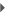 Identify examples of good customer service.Identify the times when the customer service was not up to your standards.If this were your business, how would you insist your staff treat the guests?Activity 2 Read to understandRead the article Dealing with Customer Complaints  then fill in the PMI chart below.Activity 3 Research from your notesAnswer the following questions:A certain level of personal presentation, image and hygiene is expected in the business services work environment.  Outline the appropriate standard of dress that is required of you when on work placement.Differentiate between discretion and confidentiality.Define rapport.Explain why rapport is necessary when dealing with customers.When dealing with customers, explain how interpersonal skills facilitate accurate and relevant exchange of information.How can receiving customer complaints be valuable to a business?Activity 4 Role playsDiscuss then act out the following situations in order to show your understanding of quality customer service.A customer is not happy with the level of service, as she has been waiting for several minutes and no-one has attended to her yet.  How would you deal with this situation?You are running an induction training session.  Explain the characteristics of quality service and the ethics of professional service behaviour.  Then run a question/answer session on the information just covered.You work in a health insurance office.  Four customers come in at the same time - an elderly woman, a thirty-year-old man with his young son, a trendy-looking woman in her early twenties and a surfer on his way to the beach.  How would you serve each customer in order to maintain sensitivity to customer specific needs and individual differences?You are supervising a new staff member.  Explain the procedures to be followed when handling customer complaints.
Activity 5 Case studyGo to the Australian Public Service Commission website Australian Public Service Commission  and read the APS Code of Conduct. Write a list of points that relate to customer service.Write a list of what you expect for quality customer service.Compare the two lists.
Activity 6 True and falseAnswer True or False for the following statementsGood customer service leads to client loyalty.When busy, walk away so the customers don't see you.Personal interests may affect an employee’s understanding of customer needs.Ironed jeans are appropriate to wear when dealing with customers face to face in the business services industry.Confidence is important in understanding customer needs and expectations.Activity 7 Multiple choiceSelect the most correct answer for each of the followingWho would be an external customer?WorkmatesService usersPart-time colleaguesWorker from another departmentWhat communication skill enables quality customer service?Being sincere when speakingShowing empathy with customerStanding in an area with little noiseSeeking feedback to confirm understandingWhat personal attribute would assist employees to be responsive to customer needs?EnthusiasmGood healthActive listeningBeing well dressedWhat is a benefit of good customer service?Being courteousPromoting goodwillGood product knowledgeAble to answer questionsWhat is appropriate when dealing with a difficult customer?Remain calm and focusedPass them on to a colleagueRecord information for later referenceGive them the complaints phone numberActivity 8 Mix ‘n matchFrom the following list of terms, select the one that best fits each definition below.  Activity 9 Research ‘tips for assisting customers with disability’ and make your own checklist or poster.  Include other pertinent information from your own notes.
Activity 10List TWO examples of each of the following methods of communication used in the retail environment.  Provide a workplace scenario showing how the following can be used well or poorly.Activity 12These two cartoons each make a comment about customer service.  
Consider how you might use each one as part of staff training.  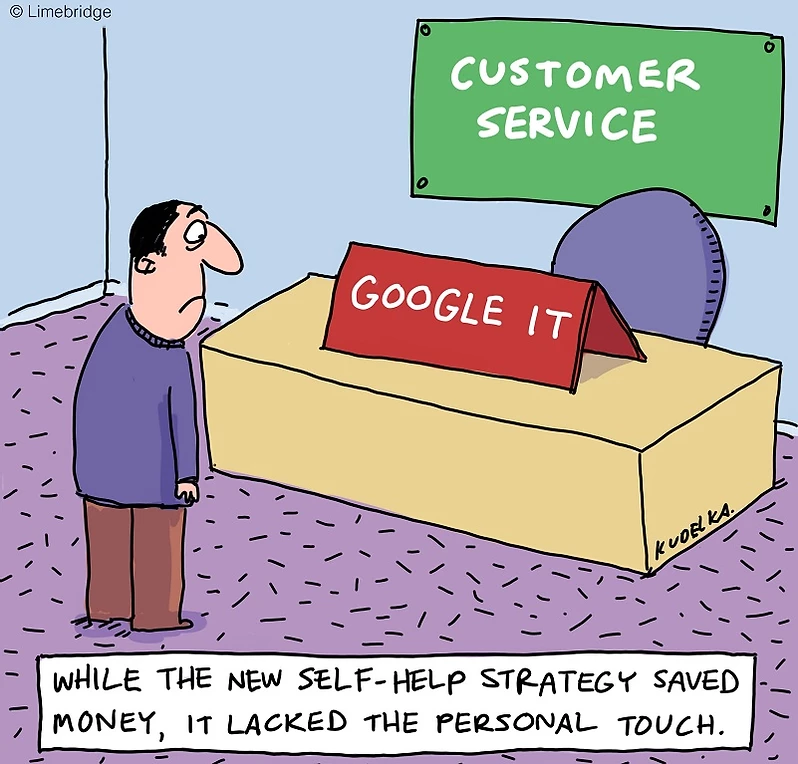 Images licenced under CC0.  Original versions can be found on LimeBridge Australia Pty Ltd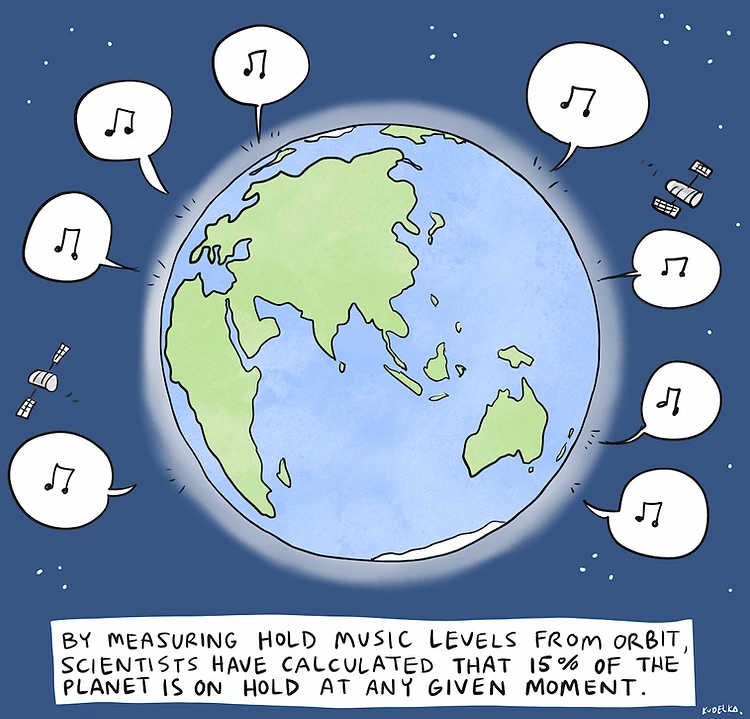 Images licenced under CC0.  Original versions can be found on LimeBridge Australia Pty LtdPutting the theory into practiceThe following questions are from past years’ NSW HSC examination papers for this subject.  HSC exams are intended to be rigorous and to challenge students of all abilities.  To better understand a question, you should look for key words and identify the aspect of the course to which these relate.  You are then in a position to formulate your answer from relevant knowledge, understanding and skills.Questions in ‘Putting the theory into practice’ are acknowledged as  © 2019 NSW Education Standards Authority (NESA) for and on behalf of the Crown in right of the State of New South Wales. 
Multiple ChoiceTo ensure they have understood a customer’s enquiry, an employee outlines the main points of their conversation.  This is an example of negotiating. questioning. summarising. decision making. A manager has contacted a customer who has made a complaint.  The manager has organised a meeting where she will seek to discover common ground and reach an agreement.  The manager is demonstrating which complaint-handling skill? Negotiating Active listening Decision making Creative thinking Which workplace procedure would be most effective when dealing with a customer who has a visual impairment and uses an assistance dog? Provide brief, verbal directions to the customer. Direct customer to touch screens to enter their enquiry. Have customer take a numbered ticket and wait to be called. Greet customer personally and assist them to the relevant staff member. An employee noticed a colleague experiencing difficulty with the computer.  In order to provide assistance, the employee asked, ‘What are you trying to do?’ Which combination of questioning techniques is being used by the employee? Clarifying and open Clarifying and closed Summarising and open Summarising and closedA customer often returns to a business to purchase goods.  This is an example of a new and internal customer. new and external customer. repeat and internal customer. repeat and external customer.A workplace expects all employees to carry out their work in a way that maintains the highest standard of service.  What is this an example of? A careers-focused workplace A customer-focused workplace A workplace focused on meeting legislative requirements A workplace based on equal employment opportunity strategiesEmma, Bob and Cathy are clients of Business Printing Services.  Emma is a self-employed interior designer, Bob works in the Human Resources department of Business Printing Services and Cathy is a cleaner at a business that supplies stationery to Business Printing Services.  Which row of the table correctly classifies Emma, Bob and Cathy as internal or external customers of Business Printing Services?A receptionist answers a phone call from an angry client who says that he has not received a response to a letter of complaint addressed to the manager.  How should the receptionist best respond?Admit fault and offer compensation Offer to investigate if there is time Acknowledge the issue and request details Deny receiving the letter and ask for a new copyQuestions from Section IIThese questions should be answered in the suggested number of lines (handwritten) as it gives a guide to the length of your response.  Plan out your answer and key points before you commence writing.  You may need to bring together knowledge from several areas of study/competencies to do justice to the answer.Question 1Explain how both positive and negative customer feedback can improve service delivery.  (5 marks)
Question 2Explain why a range of skills is required to handle complaints within the business services industry.  (5 marks)Question 3Outline how a business can provide quality customer service.  (2 marks)
	A business services employee receives a phone call from a customer wanting to change their payment plan as a result of recent financial difficulty.  How could the employee show discretion in dealing with this information?  (3 marks)
Questions from Section IV
In the Business Services HSC exam –there will be one structured extended response question in Section IV worth 15 marks.  the question will have an expected length of response of around four pages of an examination writing booklet (approximately 600 words) in total.This will provide you with the opportunity to:demonstrate knowledge and understanding relevant to the questioncommunicate ideas and information using relevant workplace examples and industry terminology present a logical and cohesive response You will note that these questions usually require you to bring together knowledge from several areas of study/competencies to do justice to the answer.  You should allow about 25-30 minutes for a question in Section III and the same for Section IV of the exam.  In each of the following, map out your answer using post-it notes or a sheet of paper.  Pay particular attention to incorporating a variety of aspects of your Business Services curriculum into the plan.  Consider why we have included this question within this customer service module and what other areas of study you would need to draw upon.Question 1 A customer is dissatisfied with the service provided by a business.  Explain why quality customer service is important in addressing this complaint.  
Question 2 – each part was to be answered in a separate writing booklet.Explain why it is important for a business to provide quality customer service.  (5 marks) Explain how workplace policies and procedures can help maintain good customer service practices.  Support your answer with relevant workplace examples (10 marks)HSC Focus Areas
The HSC Content for this industry curriculum framework is organised into focus areas.  Each focus area prescribes the scope of learning for the HSC and is drawn from the associated units of competency. Students undertaking the 240 indicative hour course from the Business Services Curriculum Framework must address all of the mandatory focus areas:Customer serviceFinancial recordsInnovationSafetySustainabilityWorking in the business services industry and workplaceWorkplace informationHow to use the scope of learning for ‘customer service’ (which follows over).draw up your own mind map showing the connection between the various concepts listed; examples appear on the last page of this moduleuse the key terms and concepts to add to your mind mapadd examples or case study prompts to show how the concept is applied in the information technology working environmentThe following information is taken directly from page 24 ff of Business Services
Curriculum Framework Stage 6 Syllabus based on the BSB Business Services Training Package (version 5) for implementation from 2020.© 2019 NSW Education Standards Authority (NESA) for and on behalf of the Crown in right of the State of New South Wales.Key term or conceptand DefinitionActive listeningA structured way of listening and responding to another person to ensure they have understood what was said.A structured way of listening and responding to another person to ensure they have understood what was said.Allocated duties and responsibilitiesThe general tasks and expectations of a person working in a particular position.The general tasks and expectations of a person working in a particular position.Benefits of good customer serviceInclude repeat sales, loyal customers and increased sales and profits.Include repeat sales, loyal customers and increased sales and profits.Closed questionsRequire the customer to give specific information.  These questions can be answered with a yes/no or one-word answer.Require the customer to give specific information.  These questions can be answered with a yes/no or one-word answer.CommunicationThe process of transferring information from one person to another.The process of transferring information from one person to another.Customer dissatisfactionOccurs when a customer is unhappy with a product or the level of customer service received.Occurs when a customer is unhappy with a product or the level of customer service received.Customer expectationsRefers to the benefits the customer wants from the product or service.Refers to the benefits the customer wants from the product or service.Customer feedbackGood or bad comments received from customers regarding the product or service.Good or bad comments received from customers regarding the product or service.Customer needsAre the requirements that a customer has of a product.Are the requirements that a customer has of a product.Customer preferencesRefers to the order of choice a customer places on a product(s).Refers to the order of choice a customer places on a product(s).Customer satisfactionThe customer’s positive impression from the service they received from the retail store.The customer’s positive impression from the service they received from the retail store.Customer serviceDelivering products or services to customers including dealing with complaints and processing customer feedback.Delivering products or services to customers including dealing with complaints and processing customer feedback.Customer special needs/requirementsWhen customers have a special request for a particular purchase.When customers have a special request for a particular purchase.Customers/clientsA person, either internal or external to a business, who needs assistance with information or purchasing goods or services.A person, either internal or external to a business, who needs assistance with information or purchasing goods or services.EtiquetteProper behaviour in the workplace, making the environment where people work a polite, respectful, pleasant place to be.Proper behaviour in the workplace, making the environment where people work a polite, respectful, pleasant place to be.External customersPeople who do not belong to your workplace that use your services.  They include shoppers, visitors, tradespeople and contractors.People who do not belong to your workplace that use your services.  They include shoppers, visitors, tradespeople and contractors.Follow-up actionMay take the form of formal documentation or be as simple as a phone call to check the customer is happy.May take the form of formal documentation or be as simple as a phone call to check the customer is happy.Handling customer complaintsThe process followed to resolve customer complaints effectively and efficiently.The process followed to resolve customer complaints effectively and efficiently.Internal customersInternal customers are employees who purchase goods or services from your business.  They include employees, supervisors and managers.Internal customers are employees who purchase goods or services from your business.  They include employees, supervisors and managers.Interpersonal skillsSkills that facilitate the accurate and relevant exchange of information between an employee and a customer.Skills that facilitate the accurate and relevant exchange of information between an employee and a customer.Level of authorityThe structure of the management hierarchy in the store.The structure of the management hierarchy in the store.Lines of reportingThis specifies who is responsible for each department within the organisation.  For example, manager, supervisor, employee etc.This specifies who is responsible for each department within the organisation.  For example, manager, supervisor, employee etc.Needs and preferencesNeeds are necessities whereas preferences are those items that are favoured over others.Needs are necessities whereas preferences are those items that are favoured over others.Non-verbal signsInclude body language, signs and symbols used to communicate such as folding arms, gesturing etc.Include body language, signs and symbols used to communicate such as folding arms, gesturing etc.Open questionsOpen questions gather detailed information from the customer.  They begin with words such as what, when, where, why and how.Open questions gather detailed information from the customer.  They begin with words such as what, when, where, why and how.Personal attributes and work ethicsA range of skills and qualities required of a sales assistant to interact effectively in the workplace.A range of skills and qualities required of a sales assistant to interact effectively in the workplace.Personal presentationThe image an employee presents by the type of clothes worn, level of personal hygiene and grooming, attitude and etiquette displayed.The image an employee presents by the type of clothes worn, level of personal hygiene and grooming, attitude and etiquette displayed.Quality servicePrompt, friendly and professional service that meets customer expectations, so they will want to deal with you again and recommend the business to others.Prompt, friendly and professional service that meets customer expectations, so they will want to deal with you again and recommend the business to others.Recording informationAll details must be accurately recorded to enable effective follow-up, particularly when a customer is lodging a complaint.All details must be accurately recorded to enable effective follow-up, particularly when a customer is lodging a complaint.Reflective questionsReflective questions are asked to clarify what the customer has said and to ensure that the message has been understood.Reflective questions are asked to clarify what the customer has said and to ensure that the message has been understood.Scope of responsibilitySpecific work duties that are the responsibility of the employee.Specific work duties that are the responsibility of the employee.Seeking assistanceAsking someone for help or adviceAsking someone for help or adviceWorkplace policy and proceduresPolicies and procedures outline the requirements for complying with both external and internal compliance requirements.Policies and procedures outline the requirements for complying with both external and internal compliance requirements.PlusMinusInterestingUse these wordsfeedbackempathyactive listeningcredibilityconsistencypackaging optionsimageinterpersonalinitiativeelectronicWith these definitionsMethod of recording client requestsA skill when using appropriate body languageA benefit of good customer serviceA communication skill needed to understand customer needsAn employee must have a good knowledge of this.Personal hygiene and grooming are important for this.Important when establishing a relationship with a client.Clients expect this of good customer service.Important to use this when making decisions.Verbal communicationNon-verbal communicationWritten communicationWritten communicationExample 1Example 1Example 2Example 2Verbal communicationNon-verbal communicationWritten communicationWritten communicationUsed well in the workplaceUsed poorly in the workplaceEmmaBobCathyainternalinternalinternalbexternalinternalexternalcexternalexternalinternaldinternalexternalexternalcustomerstypes of customers typical to a business services environment:internalexternalnewrepeatcustomers with special needs and implications for customer servicedifference between customer needs, preferences and expectationsestablishing customer needs, preferences and expectations through:active listeningopen, closed and reflective questionsobservation and recognition of non-verbal cuescommunicating effectively with customers:verbal, written and non-verbal communicationface-to-face, over the telephone and electronicallyimportance of being accurate, clear, concise and courteousquality customer servicebusiness and industry approaches to service delivery:standards of customer service for industry personnelhow work is organised and undertakentiming and designated response times for service to workplace and industry standardthe relationship between customer service and business successconcept of a ‘customer focused’ workplacecharacteristics and benefits of quality customer servicerole of communication in the provision of quality customer serviceestablishing quality customer service:detailed knowledge of a range of products and services offered within a business services industry workplacematching customer needs, preferences and expectations to appropriate product(s) and/or services(s):meet customer need, preference and/or expectationseek assistance from others as necessary in order to meet the customer need, preference and/or expectationrefer to appropriate person where unable to meet the customer need, preference and/or expectationquality customer service cont/dseeking opportunities to deliver additional level of service beyond a customer’s immediate request or expectationdeveloping collegial working relationships with others involved in the provision of customer serviceusing/adopting a teamwork approachdealing with problems and/or delays in the delivery of products and/or servicesseeking feedback on customer service practices:the value of feedback from staff and customersits use in improving and enhancing service deliveryworkplace policy and procedures for customer interactionworkplace policy and procedures for establishing contact with customers:techniques for approaching a customerdeveloping rapportworkplace policy and procedures for dealing with:customers form diverse backgroundscustomers with special needsdifficult and abusive customersworkplace policy and procedures for directing customers to relevant personnel and/or more experienced staffcustomer inquiriesa range of customer inquiries common to a business services industry workplaceestablishing the details of the inquiry by questioning, summarising and clarifyingpaper-based and electronic methods for recording customer inquiriessources of information that can be used when handling customer inquirieseffective responses to a range of customer inquiries common to the business services industry within appropriate timeframescustomer complaints and feedbackreasons for customer dissatisfaction, problems and complaintsexamples of dissatisfaction, problems and complaints common to the business services industrycomplaints-handling policy and proceduresskills required for handling complaints, including:problem-solvingcustomer complaints and feedback cont/ddecision-makingnegotiatingconflict-resolutionusing conflict-resolution techniques when handling customer dissatisfaction, problems and complaintseffective responses to a range of instances of customer dissatisfaction, problems and complaintsthe importance of:business services industry staff offering a range of viable solutions in accordance with workplace policy and proceduresbusiness services industry staff and the customer agreeing on what is to be done in regard to the problem or complaintimplementing solution(s) within acceptable timeframesacting within level of authority and scope of responsibility when handing customer dissatisfaction, problems and complaintsidentify when it is appropriate to seek assistance and/or refer customer to other appropriate personnel for issues that cannot be resolved effectivelyan awareness of the importance of recording and/or reporting instances of customer complaints and feedbackworkplace practices for recording and reporting customer complaints and feedback:formal and informalverbal and writtenrecognition of the value of customer complaints and feedback